Name of Journal: World Journal of Clinical CasesManuscript NO: 59436Manuscript Type: CASE REPORTSubtalar joint pigmented villonodular synovitis misdiagnosed at the first visit: A case reportZhao WQ et al. Misdiagnosed subtalar joint PVNSWen-Qian Zhao, Bin Zhao, Wan-Sheng Li, Isaac AssanWen-Qian Zhao, Department of Traditional Chinese Medicine, The People's Hospital of Shouguang City, Shouguang 262700, Shandong Province, ChinaBin Zhao, Department of Orthopedics, Shouguang Hospital of Traditional Chinese Medicine, Shouguang 262700, Shandong Province, ChinaWan-Sheng Li, Department of General Surgery, Shouguang Hospital of Traditional Chinese Medicine, Shouguang 262700, Shandong Province, ChinaIsaac Assan, School of International Education, Weifang Medical University, Weifang 261053, Shandong Province, ChinaAuthor contributions: Zhao B and Zhao WQ contributed to conceptualization of the study; Zhao B aided with the surgery; Zhao WQ, and Li WS contributed to the data curation; Zhao B wrote the original draft; Assan I contributed to the article review, edit, and diction analysis; All authors issued final approval for the version to be submitted.Corresponding author: Bin Zhao, MD, Attending Doctor, Department of Orthopedics, Shouguang Hospital of Traditional Chinese Medicine, No. 3353 Shengcheng Street, Shouguang 262700, Shandong Province, China. benjaminyan1@163.comReceived: September 17, 2020Revised: December 8, 2020Accepted: December 23, 2020Published online: AbstractBACKGROUNDPigmented villonodular synovitis (PVNS) is an uncommon disease that usually occurs in large joints, and involvement of the subtalar joint is rare. The lack of comprehensive knowledge of subtalar joint PVNS could lead to misdiagnosis.CASE SUMMARYWe present a 64-year-old woman who, at her first visit, complained of discomfort in the right ankle when she walked. Based on the physical signs and X-ray report, the physician failed to make the suspected diagnosis of PVNS. Eighteen months later, the patient returned with a complaint of a mass in her right lateral malleolus with intermittent blunt pain. The X-ray presented an osteophyte formation and soft tissue calcification at the margin of the subtalar joint. The laboratory tests were normal, whereas magnetic resonance imaging (MRI) showed a low-intensity area on both T1- and T2-weighted images. A suspected diagnosis of PVNS was made and later confirmed by postoperative pathology. Subsequently, the patient received radiotherapy with 32 Gy in 16 fractions. At 6 mo postoperatively, the patient only complained of discomfort after walking three blocks. The American Orthopedic Foot and Ankle Society Ankle–Hindfoot score was 97.CONCLUSIONMRI is necessary for the diagnosis of PVNS. Early soft tissue calcification and painless joint swelling should be of concern.Key Words: Pigmented villonodular synovitis; Subtalar joint; Steinmann pin retractor; Case report; Tenosynovial giant cell tumorZhao WQ, Zhao B, Li WS, Assan I. Subtalar joint pigmented villonodular synovitis misdiagnosed at the first visit: A case report. World J Clin Cases 2020; In pressCore Tip: Diffuse subtalar joint pigmented villonodular synovitis (PVNS) is a rare disease that can potentially cause bone and cartilage lesions if misdiagnosed at an early stage. Magnetic resonance imaging should be recommended if a physician is suspicious of PVNS. We present a case of misdiagnosed PVNS to improve our understanding of the early characteristics of diffuse subtalar joint PVNS.INTRODUCTIONPigmented villonodular synovitis (PVNS), also called tenosynovial giant cell tumor (TGCT), is an uncommon proliferative disease with an uncertain etiology. It usually occurs in middle-aged people[1]. Almost less than two cases per million population are diagnosed each year. The diffuse type of PVNS is predominant, usually causing soft tissue, bone, or cartilage lesions. PVNS usually occurs in large joints including the knee, hip, ankle, elbow and hand, and subtalar joint involvement in PVNS is rare. A lack of comprehensive knowledge of subtalar joint PVNS can lead to misdiagnosis, which may cause bone and cartilage lesions.CASE PRESENTATIONChief complaintsA 64-year-old woman complained of a growing mass in her right lateral malleolus with intermittent blunt pain. History of present illnessThe growing mass in the right lateral malleolus lasted for > 12 mo, with intermittent blunt pain during the daytime for 3 mo.History of past illnessThe patient had no history of ankle trauma or surgery.Personal and family historyThe patient had no previous or family history of similar illnesses.Physical examinationA soft movable mass was palpated at the posterior lower margin of the right lateral malleolus tip, without symptoms of redness, erythema and drainage (Figure 1); however, deeper palpation of the mass triggered severe blunt pain. Laboratory examinationsThe following laboratory tests were all normal: complete blood count, serum biochemical test (including renal and liver function, creatine kinase, lactate dehydrogenase, and electrolytes), hypersensitive C-reactive protein, erythrocyte sedimentation rate, antistreptolysin O, rheumatoid factor, anti-cyclic citrullinated peptide, common tumor markers included a-fetoprotein, carcinoembryonic antigen, cancer antigen (CA)-125, CA-15-3, and CA-19-9. Imaging examinationsX-ray and magnetic resonance imaging (MRI) of the right ankle were taken. The X-ray presented an osteophyte formation at the posterior margin of the subtalar joint and irregular soft tissue calcification (Figure 2A), whereas MRI showed a mass of low-intensity on both T1- and T2-weighted imaging protruding from the posterior margin of the subtalar joint into the soft tissue, with mild cartilage erosion (Figure 3). Preliminary diagnosisBased on the medical history, physical signs, and imaging examinations, a suspected diagnosis of diffuse PVNS of the right subtalar joint was made.Surgical procedureThe mass was resected using the Kocher approach (Figure 4A). During surgery, we found deep brown soft tissue mixed with a small amount of cartilaginous tissue. The pedicle of this brown tissue was traced to the margin of the subtalar joint and the tendon sheath of the flexor hallucis longus tendon. After removing the mass in surgical vision, a 3.0 Steinmann pin was drilled into the lateral process of the calcaneal and talus, respectively. A retractor was used to distract the Steinmann pin (Figure 4B) (Huatrau, Chinatrau Instrument Co. Ltd., Guangzhou, China)[2] until sufficient vision of the subtalar joint was achieved. The mass surrounding the articular surface was removed completely; however, some of the cartilage was mildly degenerated.FINAL DIAGNOSISThe postoperative histological examination confirmed the diagnosis as diffuse PVNS (Figure 5). TREATMENTThe patient received radiotherapy with 32 Gy in 16 fractions using the Varian Clinac 21EX (Trilogy) accelerator (Varian Medical Systems, Palo Alto, CA, United States) after the stitches were removed. OUTCOME AND FOLLOW-UPAt 6 mo postoperatively, the patient had no pain but complained of discomfort after walking three blocks with the American Orthopedic Foot and Ankle Society Ankle–Hindfoot score of 97.DISCUSSIONPVNS was first described by Henry L. Jaffe in 1941[1]. According to the pathological classification, it can be divided into two types: localized and diffuse, with the diffuse type drawing much attention due to its potential of causing damage to bone and cartilage[3]. At present, the etiology of the PVNS remains a topic of discussion. Many researchers have concluded the inflammatory pathogenic theory as a cause of PVNS[4,5]. This theory stems from colony-stimulating factor (CSF)-1, which recruits inflammatory cells such as lymphocytes, and osteoclast-type multinucleated giant cells, playing a critical role in the development of the disease. Matrix metalloproteinase stimulated by tumor necrosis factor-α leads directly to cartilage and bone erosion. Other researchers have focused on the theory of trauma pathogenesis, since two reports have confirmed the occurrence of PVNS after total knee arthroplasty[6,7]. Diffuse PVNS is an uncommon disease with 75% of reported cases involving the knee. Cases involving the subtalar joint are rare[8,9]. At present, MRI is a specific method for the preliminary diagnosis of diffuse PVNS. However, the role of physical signs and X-ray in the suspected diagnosis of diffuse subtalar joint PVNS should not be ignored. This is because some X-ray characteristics distinguish PVNS from osteoarthritis, thus guiding physicians to make an early suspicious diagnosis of PVNS. Our patient presented with a chief complaint of discomfort while walking on the right ankle at her first visit 18 mo before the second visit. There was swelling in the right ankle, but no significant mass formation. The first X-ray revealed osteophyte formation at the margin of the subtalar joint and a small amount of soft tissue calcification; however, the soft tissue calcification was not as apparent as it was on the second visit. The abnormal signs in the X-ray were ignored and no further MRI examination was recommended. Hence, she was misdiagnosed with right subtalar joint osteoarthritis.MRI processes a noticeable sensitivity towards the deposition of hemosiderin, which contributes to early suspicion of PVNS[1]. Even so, it is not easy to differentiate PVNS from other diseases that potentially cause synovial hyperplasia such as rheumatoid arthritis, amyloid arthropathy, synovial chondromatosis, synovial hemangiomas, synovial lipomatosis, and synovial sarcoma[10]. Hence, postoperative pathological diagnosis remains the gold standard for the final diagnosis of PVNS. Total synovectomy has become a consensus for the surgical treatment of diffuse PVNS, and that was the surgical protocol used in this case. PVNS associated with severe articular cartilage degeneration is usually treated by joint fusion; however, the cartilage degeneration, in this case, was mild and did not meet the indication for joint fusion. The postoperative treatment remains controversial. Imatinib, as an inhibitor of macrophage-CSF receptor 1 has been used for the treatment of PVNS postoperatively[11]; however, its benefits and risks need further assessment. Radiotherapy has been used as an adjuvant postoperative therapy[12] for many years despite the risks of local skin necrosis, joint stiffness, or sarcoma. We chose a low-dose radiotherapy protocol over imatinib for this patient, and the complications of post-radiotherapy mentioned above have not yet occurred.CONCLUSIONMRI as a nontraumatic examination should be recommended in the preliminary diagnostic evaluation of PVNS, and above all, the soft tissue calcification in X-ray analysis, painless joint swelling, or growing mass should be of concern at an early stage of diffuse subtalar joint PVNS.REFERENCES1 Murphey MD, Rhee JH, Lewis RB, Fanburg-Smith JC, Flemming DJ, Walker EA. Pigmented villonodular synovitis: radiologic-pathologic correlation. Radiographics 2008; 28: 1493-1518 [PMID: 18794322 DOI: 10.1148/rg.285085134]2 Zhao B, Zhao W, Assan I. Steinmann pin retractor-assisted reduction with circle plate fixation via sinus tarsi approach for intra-articular calcaneal fractures: a retrospective cohort study. J Orthop Surg Res 2019; 14: 363 [PMID: 31727172 DOI: 10.1186/s13018-019-1405-5]3 Bhimani MA, Wenz JF, Frassica FJ. Pigmented villonodular synovitis: keys to early diagnosis. Clin Orthop Relat Res 2001: 197-202 [PMID: 11347835 DOI: 10.1097/00003086-200105000-00025]4 West RB, Rubin BP, Miller MA, Subramanian S, Kaygusuz G, Montgomery K, Zhu S, Marinelli RJ, De Luca A, Downs-Kelly E, Goldblum JR, Corless CL, Brown PO, Gilks CB, Nielsen TO, Huntsman D, van de Rijn M. A landscape effect in tenosynovial giant-cell tumor from activation of CSF1 expression by a translocation in a minority of tumor cells. Proc Natl Acad Sci U S A 2006; 103: 690-695 [PMID: 16407111 DOI: 10.1073/pnas.0507321103]5 Cupp JS, Miller MA, Montgomery KD, Nielsen TO, O'Connell JX, Huntsman D, van de Rijn M, Gilks CB, West RB. Translocation and expression of CSF1 in pigmented villonodular synovitis, tenosynovial giant cell tumor, rheumatoid arthritis and other reactive synovitides. Am J Surg Pathol 2007; 31: 970-976 [PMID: 17527089 DOI: 10.1097/PAS.0b013e31802b86f8]6 Bunting D, Kampa R, Pattison R. An unusual case of pigmented villonodular synovitis after total knee arthroplasty. J Arthroplasty 2007; 22: 1229-1231 [PMID: 18078898 DOI: 10.1016/j.arth.2006.11.022]7 Kia C, O'Brien DF, Ziegler C, Pacheco R, Forouhar F, Williams V. An unusual case of pigmented villonodular synovitis after total knee arthroplasty presenting with recurrent hemarthrosis. Arthroplast Today 2018; 4: 426-430 [PMID: 30560170 DOI: 10.1016/j.artd.2018.06.006]8 Kim DH, Johnson WA. Pigmented villonodular synovitis arising from the subtalar joint: a case report. Iowa Orthop J 1997; 17: 144-146 [PMID: 9234989]9 Tritschler P, Baudrez V, Mutijima E. Diffuse Pigmented Villonodular Synovitis of the Subtalar Joint. J Belg Soc Radiol 2018; 102: 11 [PMID: 30039025 DOI: 10.5334/jbsr.1477]10 Stephan SR, Shallop B, Lackman R, Kim TW, Mulcahey MK. Pigmented Villonodular Synovitis: A Comprehensive Review and Proposed Treatment Algorithm. JBJS Rev 2016; 4 [PMID: 27509331 DOI: 10.2106/JBJS.RVW.15.00086]11 Dewar AL, Cambareri AC, Zannettino AC, Miller BL, Doherty KV, Hughes TP, Lyons AB. Macrophage colony-stimulating factor receptor c-fms is a novel target of imatinib. Blood 2005; 105: 3127-3132 [PMID: 15637141 DOI: 10.1182/blood-2004-10-3967]12 Berger B, Ganswindt U, Bamberg M, Hehr T. External beam radiotherapy as postoperative treatment of diffuse pigmented villonodular synovitis. Int J Radiat Oncol Biol Phys 2007; 67: 1130-1134 [PMID: 17175116 DOI: 10.1016/j.ijrobp.2006.10.016]FootnotesInformed consent statement: Informed written consent was obtained from the patient for publication of this report and any accompanying images.Conflict-of-interest statement: The authors declare that they have no conflicts of interest.CARE Checklist (2016) statement: The authors have read the CARE Checklist (2016), and the manuscript was prepared and revised according to the CARE Checklist (2016).Open-Access: This article is an open-access article that was selected by an in-house editor and fully peer-reviewed by external reviewers. It is distributed in accordance with the Creative Commons Attribution NonCommercial (CC BY-NC 4.0) license, which permits others to distribute, remix, adapt, build upon this work non-commercially, and license their derivative works on different terms, provided the original work is properly cited and the use is non-commercial. See: http://creativecommons.org/Licenses/by-nc/4.0/Manuscript source: Unsolicited manuscriptPeer-review started: September 17, 2020First decision: November 26, 2020Article in press: Specialty type: Medicine, research and experimentalCountry/Territory of origin: ChinaPeer-review report’s scientific quality classificationGrade A (Excellent): 0Grade B (Very good): 0Grade C (Good): C, C, CGrade D (Fair): D, DGrade E (Poor): 0P-Reviewer: Boscá L, Kai K, Moschovi MA, Tanabe S S-Editor: Gao CC L-Editor: Filipodia P-Editor: Figure Legends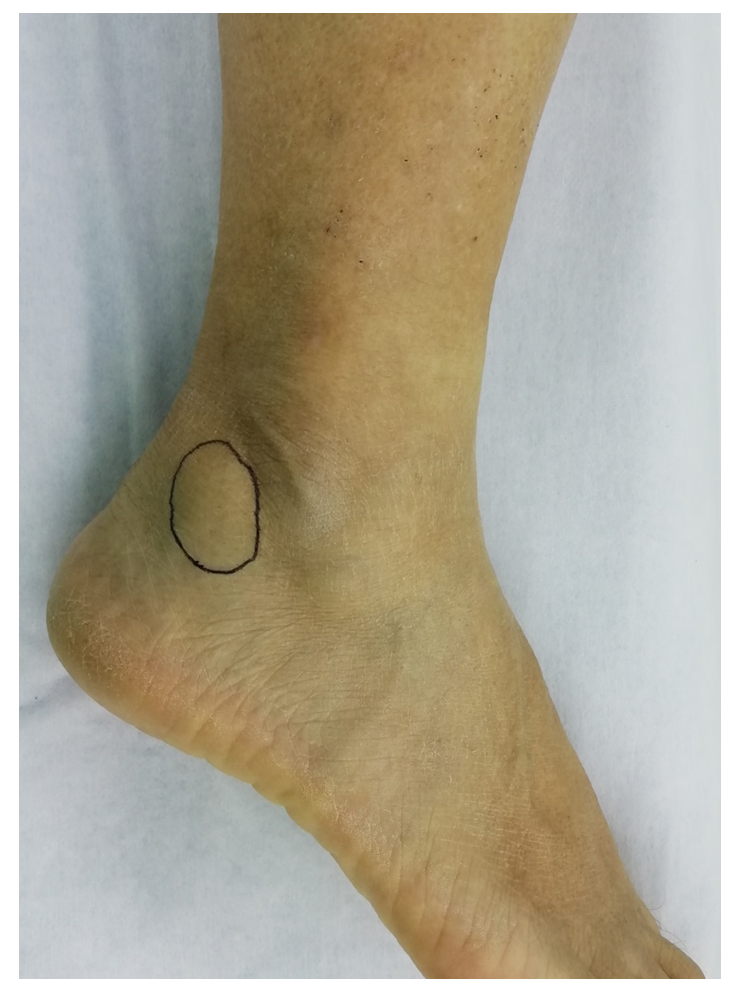 Figure 1 A mass (black circle) located at the posterior lower margin of the right lateral malleolus tip.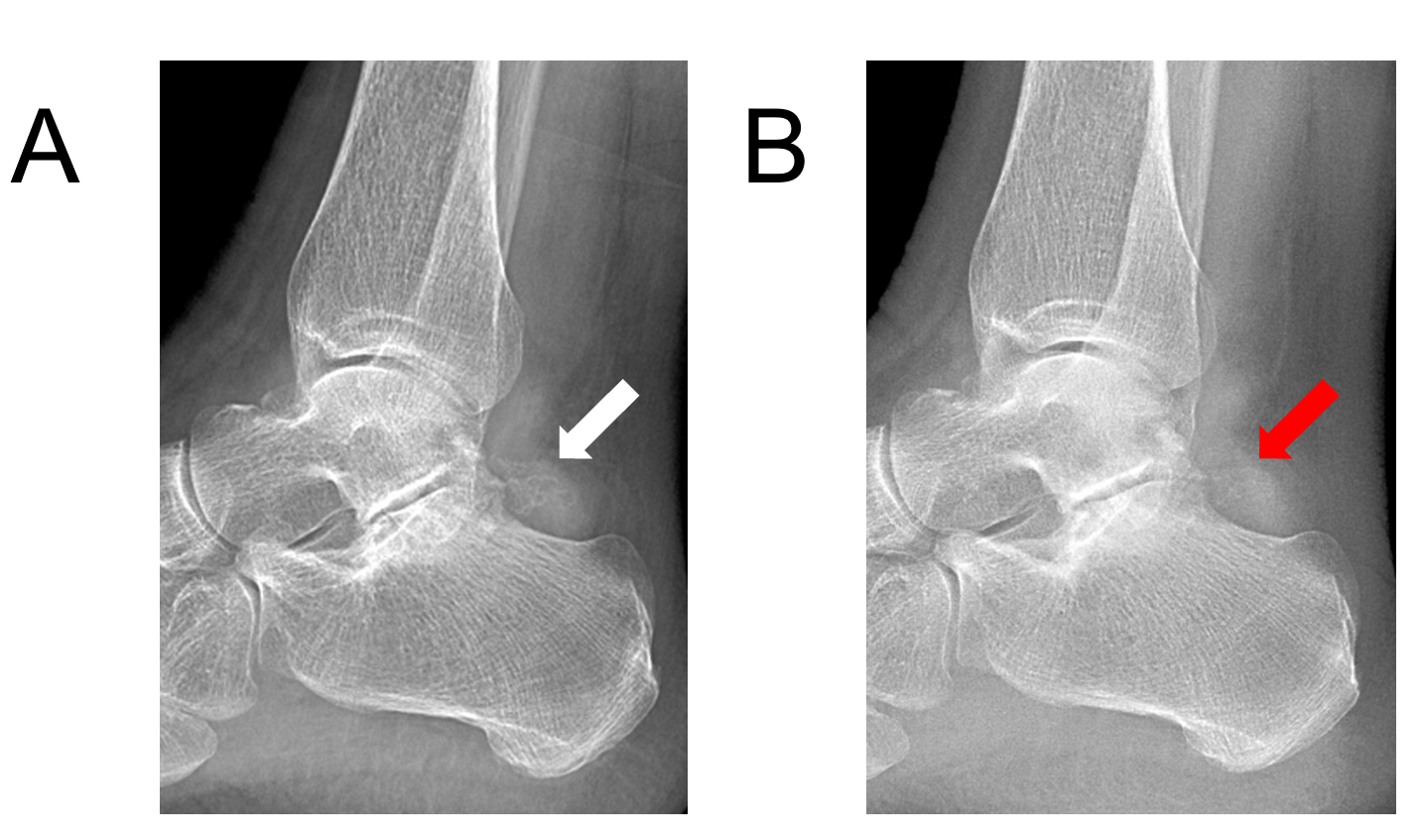 Figure 2 X-rays revealed osteophyte formation at the posterior margin of the subtalar joint and some irregular soft tissue calcification. A and B: The irregular soft tissue calcification (A, white arrow) was more apparent than at 18 mo before the second visit (B, red arrow).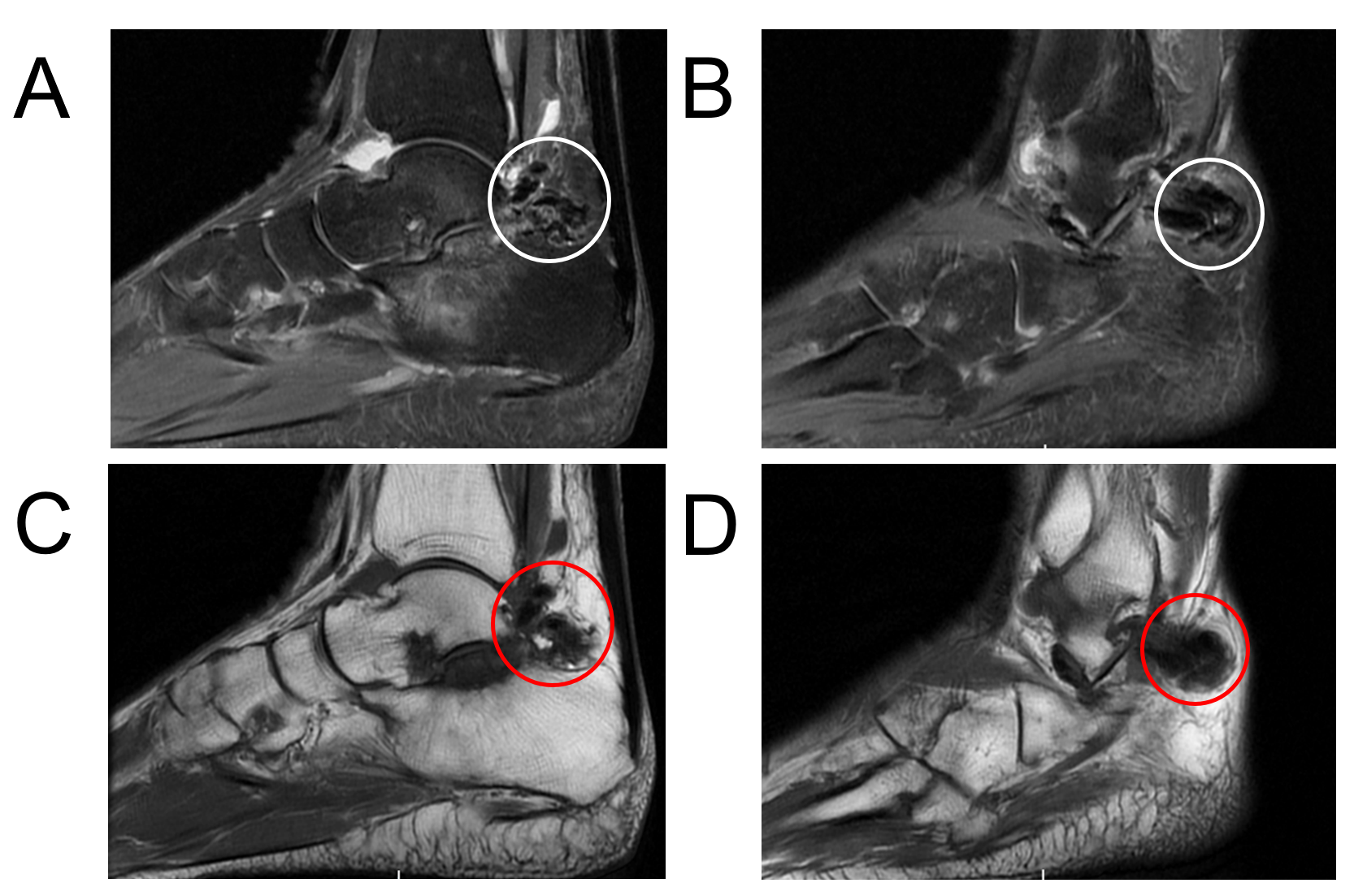 Figure 3 Magnetic resonance imaging. A and B: Sagittal T2-weighted images showed a low-intensity mass (white circle), which protruded from the subtalar joint into the posterior soft tissue; C and D: Sagittal T1-weighted images showed a low-intensity mass (red circle) in the corresponding area. Besides that, mild degeneration of cartilage was observed in the subtalar joint, without apparent bony erosion.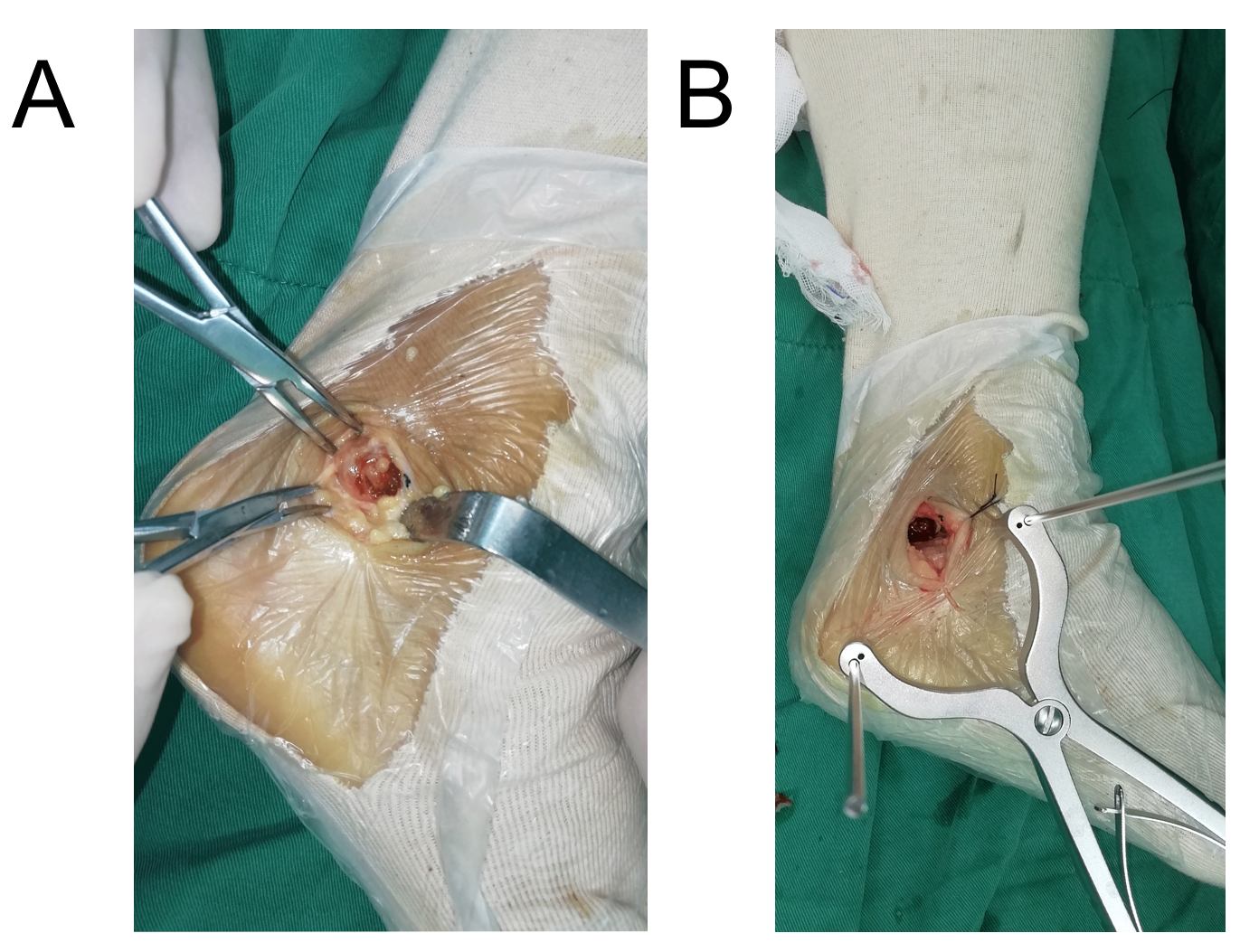 Figure 4 Surgical images. A: Deep brown soft tissue was found during the operation; B: We gradually retracted the Steinmann pin until sufficient vision of the subtalar joint was achieved, and some of the cartilage was found to have mild degeneration.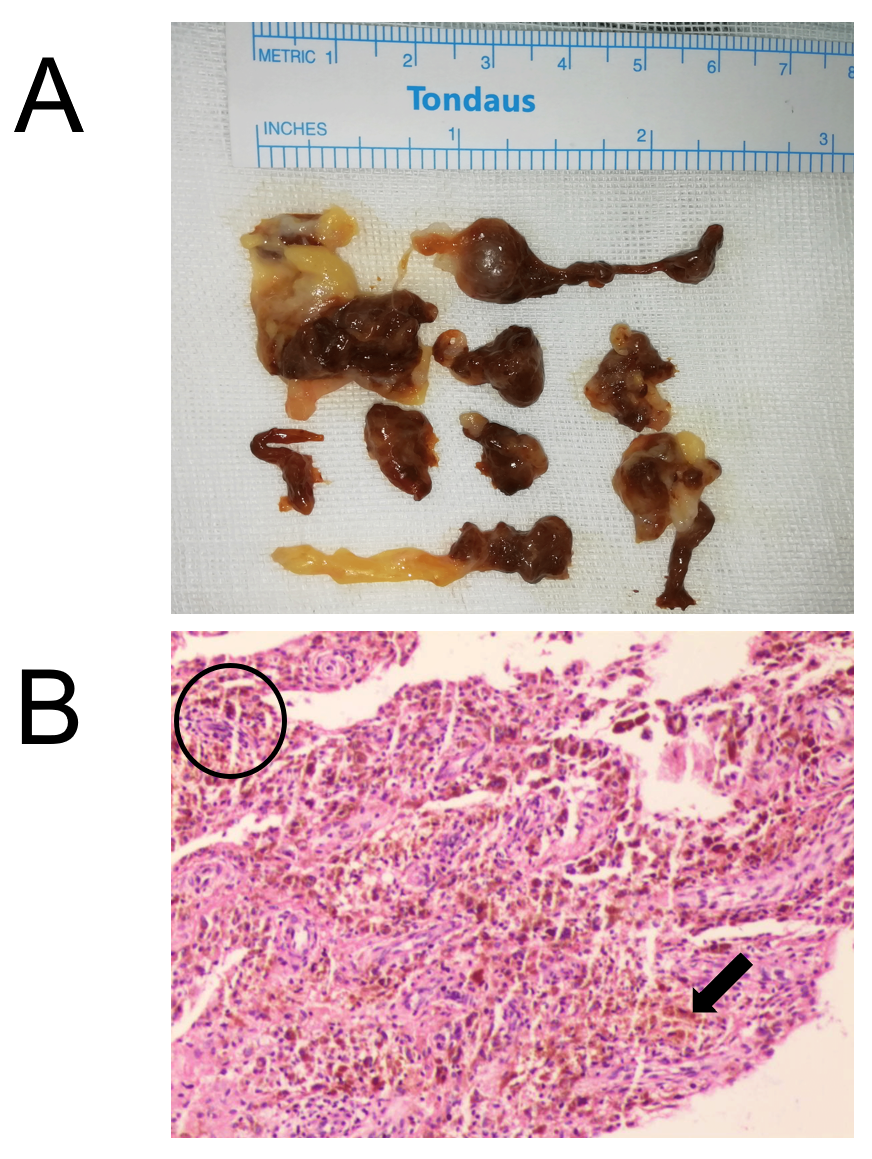 Figure 5 The postoperative histological examination images. A: Dark brown and yellow soft pathological tissue mixed with a small amount of cartilaginous tissue; B: The pathological synovial tissue presented as villous nodular hyperplasia, with hemosiderin deposition (black arrow). Numerous multinucleated giant cells stained with hemosiderin (black circle).